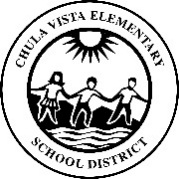 CHULA VISTA ELEMENTARY SCHOOL DISTRICT2016 – 17 SCHOOL YEAR-ROUND CALENDARLegend:  School day (180)     Minimum Day (50)     Teacher Prep. Day (5)      Break	No School					CHULA VISTA ELEMENTARY SCHOOL DISTRICT           SCHOOL CALENDAR — 2016-17Legend:  School day (180)     Minimum Day (50)     Teacher Prep. Day (5)      Break	No School	Revised 3/18/16						 
JULY 2016
JULY 2016
JULY 2016
JULY 2016
JULY 2016
JULY 2016
JULY 2016
JULY 2016
JULY 2016
JULY 2016
JULY 2016
JULY 2016
JULY 2016
JULY 2016SMTWTFS127/17/17/1Fiscal Year beginsFiscal Year begins34567897/47/47/4Legal Holiday - Independence DayLegal Holiday - Independence Day101112131415167/18-197/18-197/18-19Teacher Preparation DaysTeacher Preparation Days171819202122237/207/207/20Students Report to School – Minimum DayStudents Report to School – Minimum Day2425262728293031End of first school month, 8 days taught +2 teacher work daysEnd of first school month, 8 days taught +2 teacher work days
AUGUST 2016
AUGUST 2016
AUGUST 2016
AUGUST 2016
AUGUST 2016
AUGUST 2016
AUGUST 2016
AUGUST 2016
AUGUST 2016
AUGUST 2016
AUGUST 2016
AUGUST 2016
AUGUST 2016
AUGUST 2016SMTWTFS12345678910111213141516171819202122232425262728293031End of second school month, 23 days taughtEnd of second school month, 23 days taught
SEPTEMBER 2016
SEPTEMBER 2016
SEPTEMBER 2016
SEPTEMBER 2016
SEPTEMBER 2016
SEPTEMBER 2016
SEPTEMBER 2016
SEPTEMBER 2016
SEPTEMBER 2016
SEPTEMBER 2016
SEPTEMBER 2016
SEPTEMBER 2016
SEPTEMBER 2016
SEPTEMBER 2016SMTWTFS123456789109/59/59/5Legal Holiday - Labor DayLegal Holiday - Labor Day111213141516179/8-9/169/8-9/169/8-9/16Parent /Teacher ConferencesParent /Teacher Conferences181920212223249/19-9/309/19-9/309/19-9/30Fall Break252627282930End of third school month, 11 days taughtEnd of third school month, 11 days taught
OCTOBER 2016
OCTOBER 2016
OCTOBER 2016
OCTOBER 2016
OCTOBER 2016
OCTOBER 2016
OCTOBER 2016
OCTOBER 2016
OCTOBER 2016
OCTOBER 2016
OCTOBER 2016
OCTOBER 2016
OCTOBER 2016
OCTOBER 2016SMTWTFS110/310/310/3Teacher Preparation DayTeacher Preparation DayTeacher Preparation DayTeacher Preparation DayTeacher Preparation DayTeacher Preparation DayTeacher Preparation DayTeacher Preparation DayTeacher Preparation DayTeacher Preparation DayTeacher Preparation Day234567810/410/410/4School Resumes - Students Report to School School Resumes - Students Report to School School Resumes - Students Report to School School Resumes - Students Report to School School Resumes - Students Report to School School Resumes - Students Report to School School Resumes - Students Report to School School Resumes - Students Report to School School Resumes - Students Report to School 910111213141516171819202122End of fourth school month, 20 days taught +1 teacher work dayEnd of fourth school month, 20 days taught +1 teacher work day23242526272829End of fourth school month, 20 days taught +1 teacher work dayEnd of fourth school month, 20 days taught +1 teacher work day3031End of fourth school month, 20 days taught +1 teacher work dayEnd of fourth school month, 20 days taught +1 teacher work day
NOVEMBER 2016
NOVEMBER 2016
NOVEMBER 2016
NOVEMBER 2016
NOVEMBER 2016
NOVEMBER 2016
NOVEMBER 2016
NOVEMBER 2016
NOVEMBER 2016
NOVEMBER 2016
NOVEMBER 2016
NOVEMBER 2016
NOVEMBER 2016
NOVEMBER 2016SMTWTFS12345678910111211/1111/1111/11Legal Holiday - Veterans DayLegal Holiday - Veterans Day1314151617181911/21-11/2511/21-11/2511/21-11/25Thanksgiving Week BreakThanksgiving Week Break2021222324252611/2411/2411/24Legal Holiday - Thanksgiving DayLegal Holiday - Thanksgiving Day2728293011/2511/2511/25In lieu of Holiday - CA Admission DayIn lieu of Holiday - CA Admission DayEnd of fifth school month, 16 days taught End of fifth school month, 16 days taught 
DECEMBER 2016
DECEMBER 2016
DECEMBER 2016
DECEMBER 2016
DECEMBER 2016
DECEMBER 2016
DECEMBER 2016
DECEMBER 2016
DECEMBER 2016
DECEMBER 2016
DECEMBER 2016
DECEMBER 2016
DECEMBER 2016
DECEMBER 2016SMTWTFS1234567891012/19-1/612/19-1/612/19-1/6Winter Break Winter Break 1112131415161712/2312/2312/23Declared Holiday Declared Holiday 1819202122232412/2612/2612/26Legal Holiday (Observed)Legal Holiday (Observed)2526272829303112/29,12/3012/29,12/3012/29,12/30Declared HolidayDeclared HolidayEnd of sixth school month, 12 days taughtEnd of sixth school month, 12 days taught
JANUARY 2017
JANUARY 2017
JANUARY 2017
JANUARY 2017
JANUARY 2017
JANUARY 2017
JANUARY 2017
JANUARY 2017
JANUARY 2017
JANUARY 2017
JANUARY 2017
JANUARY 2017
JANUARY 2017
JANUARY 2017SMTWTFS12345671/21/2Legal Holiday (Observed) – New Year’s DayLegal Holiday (Observed) – New Year’s Day8910111213141/91/91/9Teacher Preparation Day151617181920211/101/101/10School Resumes - Students Report to School - Minimum Day222324252627281/161/161/16Legal Holiday - Dr. Martin Luther King Jr. Day293031End of seventh school month, 15 days taught +1 teacher work day
FEBRUARY 2017
FEBRUARY 2017
FEBRUARY 2017
FEBRUARY 2017
FEBRUARY 2017
FEBRUARY 2017
FEBRUARY 2017
FEBRUARY 2017
FEBRUARY 2017
FEBRUARY 2017
FEBRUARY 2017
FEBRUARY 2017
FEBRUARY 2017
FEBRUARY 2017SMTWTFS12345678910112/162/162/16Minimum Day121314151617182/172/172/17Legal Holiday - Lincoln Day  192021222324252/202/202/20Legal Holiday - Washington Day262728End of eighth school month, 18 days taught
MARCH 2017
MARCH 2017
MARCH 2017
MARCH 2017
MARCH 2017
MARCH 2017
MARCH 2017
MARCH 2017
MARCH 2017
MARCH 2017
MARCH 2017
MARCH 2017
MARCH 2017
MARCH 2017SMTWTFS12345678910113/9-3/163/9-3/163/9-3/16Parent Conferences - Minimum Days121314151617183/20-3/313/20-3/313/20-3/31Spring Break192021222324253/243/243/24Declared Holiday2627282930313/273/273/27Declared Holiday – Cesar Chavez DayEnd of ninth school month, 13 days taught
APRIL 2017
APRIL 2017
APRIL 2017
APRIL 2017
APRIL 2017
APRIL 2017
APRIL 2017
APRIL 2017
APRIL 2017
APRIL 2017
APRIL 2017
APRIL 2017
APRIL 2017
APRIL 2017SMTWTFS123456784/34/34/3School Resumes - Students Report to School - Minimum Day9101112131415161718192021222324252627282930End of tenth school month, 20 days taught
MAY 2017
MAY 2017
MAY 2017
MAY 2017
MAY 2017
MAY 2017
MAY 2017
MAY 2017
MAY 2017
MAY 2017
MAY 2017
MAY 2017
MAY 2017
MAY 2017SMTWTFS123456789101112131415161718192021222324252627282930315/295/295/29Legal Holiday - Memorial DayEnd of eleventh school month, 22 days taught
JUNE 2017
JUNE 2017
JUNE 2017
JUNE 2017
JUNE 2017
JUNE 2017
JUNE 2017
JUNE 2017
JUNE 2017
JUNE 2017
JUNE 2017
JUNE 2017
JUNE 2017
JUNE 2017SMTWTFS1236/26/26/2End of School Year for Students - 180 days taught – Minimum DayEnd of School Year for Students - 180 days taught – Minimum DayEnd of School Year for Students - 180 days taught – Minimum DayEnd of School Year for Students - 180 days taught – Minimum DayEnd of School Year for Students - 180 days taught – Minimum DayEnd of School Year for Students - 180 days taught – Minimum DayEnd of School Year for Students - 180 days taught – Minimum DayEnd of School Year for Students - 180 days taught – Minimum DayEnd of School Year for Students - 180 days taught – Minimum DayEnd of School Year for Students - 180 days taught – Minimum DayEnd of School Year for Students - 180 days taught – Minimum DayEnd of School Year for Students - 180 days taught – Minimum DayEnd of School Year for Students - 180 days taught – Minimum DayEnd of School Year for Students - 180 days taught – Minimum DayEnd of School Year for Students - 180 days taught – Minimum DayEnd of School Year for Students - 180 days taught – Minimum DayEnd of School Year for Students - 180 days taught – Minimum Day456789106/56/56/5Last day for 185-day Certificated Employees - Teacher Preparation DayLast day for 185-day Certificated Employees - Teacher Preparation DayLast day for 185-day Certificated Employees - Teacher Preparation DayLast day for 185-day Certificated Employees - Teacher Preparation DayLast day for 185-day Certificated Employees - Teacher Preparation DayLast day for 185-day Certificated Employees - Teacher Preparation DayLast day for 185-day Certificated Employees - Teacher Preparation DayLast day for 185-day Certificated Employees - Teacher Preparation DayLast day for 185-day Certificated Employees - Teacher Preparation DayLast day for 185-day Certificated Employees - Teacher Preparation DayLast day for 185-day Certificated Employees - Teacher Preparation DayLast day for 185-day Certificated Employees - Teacher Preparation DayLast day for 185-day Certificated Employees - Teacher Preparation DayLast day for 185-day Certificated Employees - Teacher Preparation DayLast day for 185-day Certificated Employees - Teacher Preparation DayLast day for 185-day Certificated Employees - Teacher Preparation DayLast day for 185-day Certificated Employees - Teacher Preparation Day11121314151617181920212223242526272829306/306/306/30Fiscal year endsEnd of twelfth school month, 2 days taught +1 teacher work dayTotal Instructional Days:180        Total Instructional Days:180        Total Instructional Days:180        